Kyle Ovens Autosomal DNA results from Ancestry.com processed through www.Gedmatch.com Kit # A390530Note: these results include both paternally and maternally inherited traits from all ancestors.Y-DNA 37 Test pending with FTDNA the results from this test will pertain only to the Ovens Surname (Males)Link to One Ovens tree on World Connect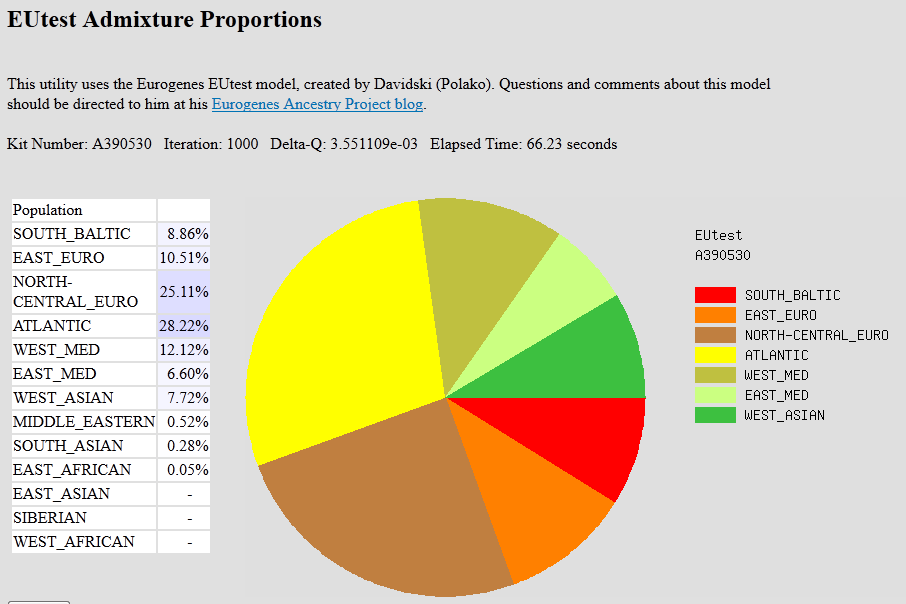 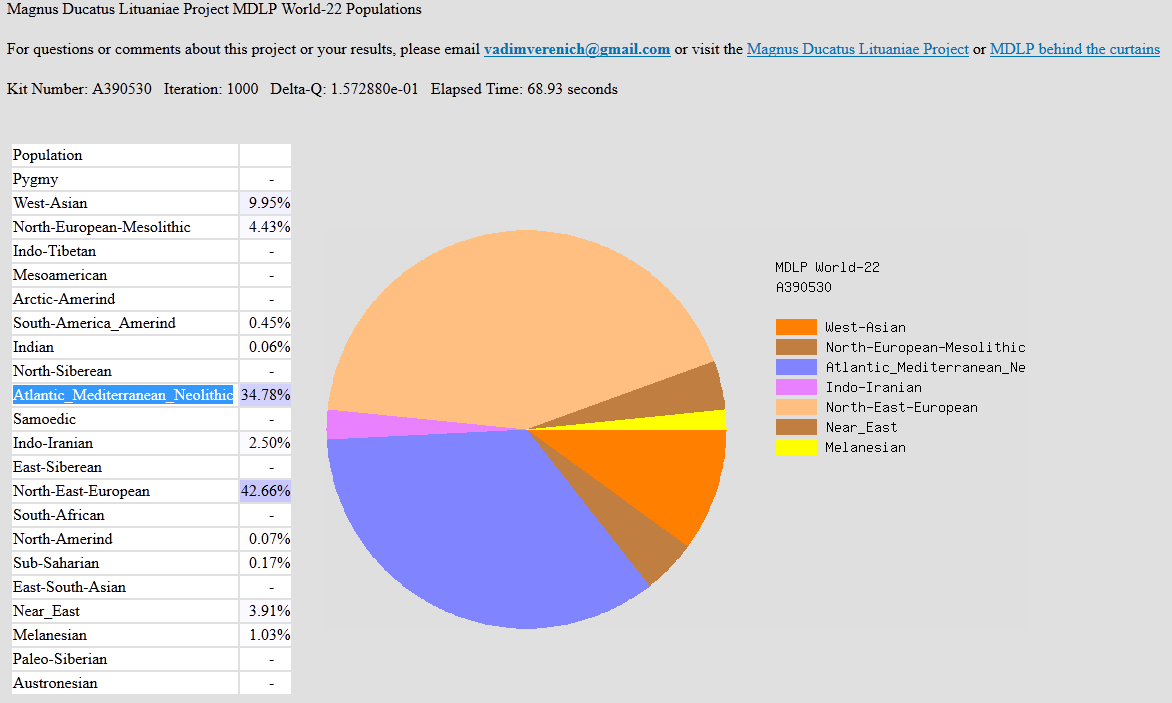 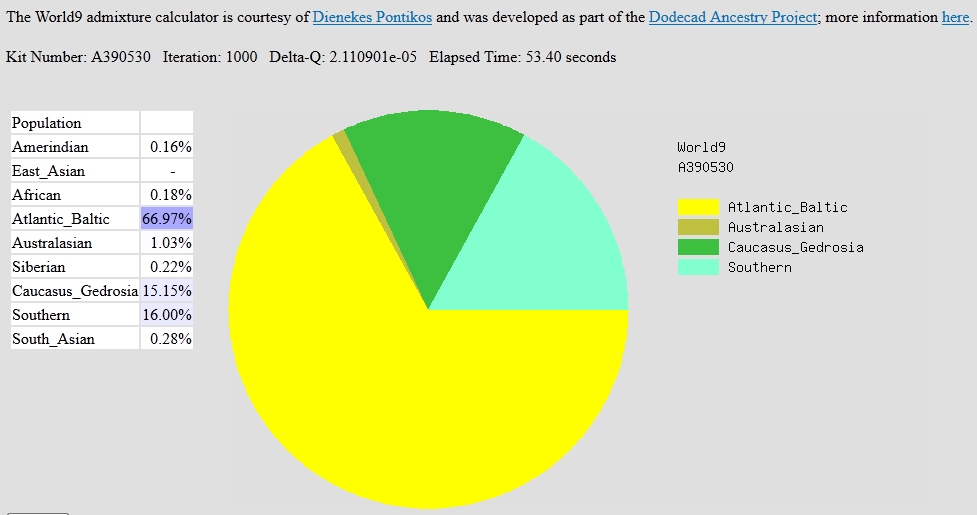 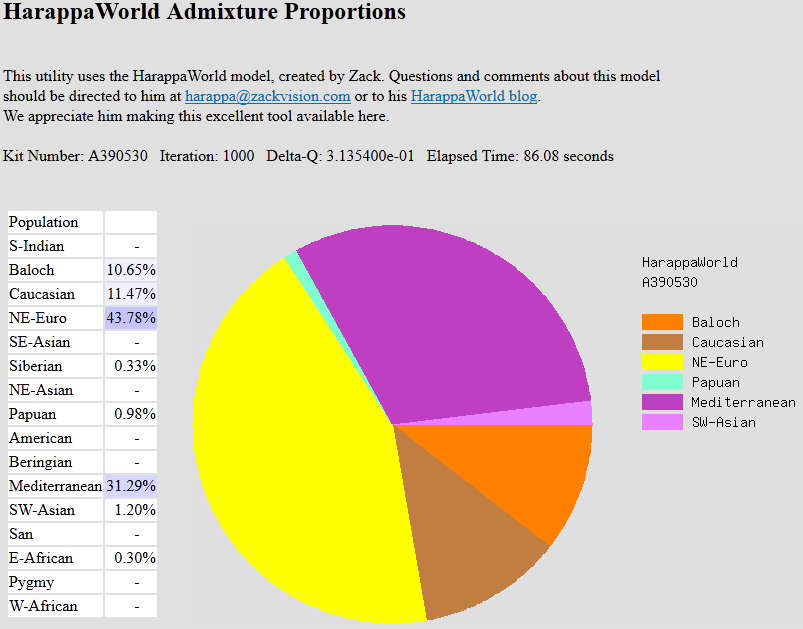 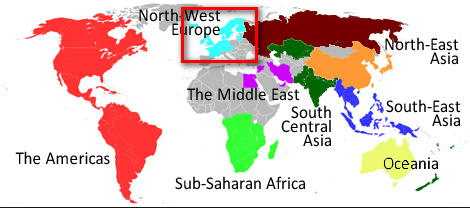 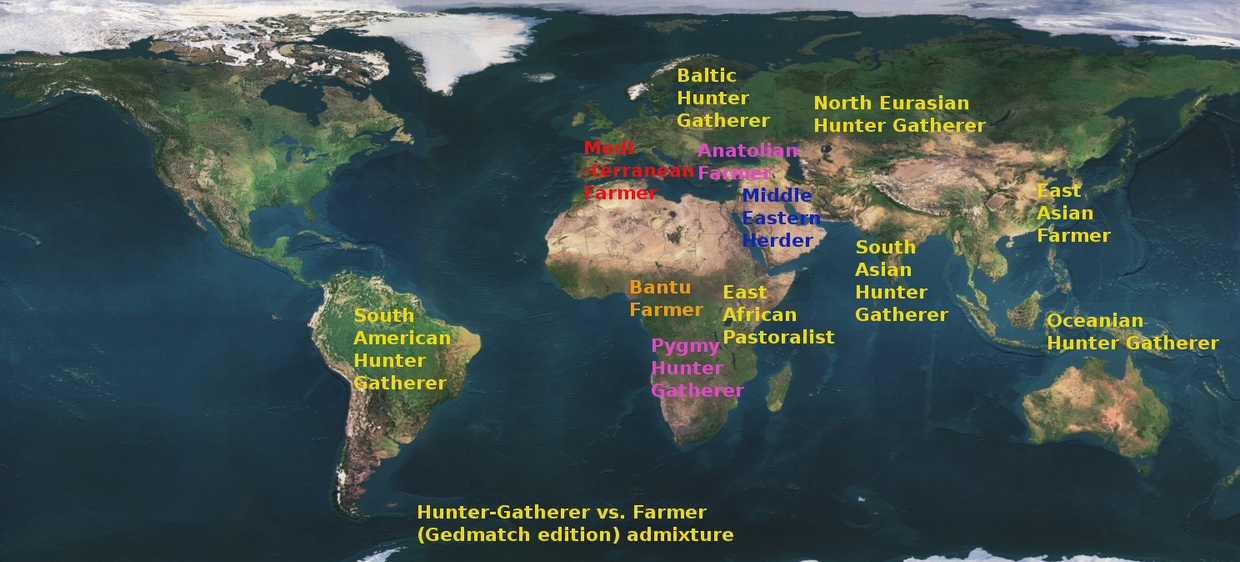 